О внесении изменений в Положение о вопросах налогового регулирования в Большетаябинском сельском поселении Яльчикского района Чувашской РеспубликиРуководствуясь Федеральными законами от 15 апреля 2019 г. № 63-ФЗ
«О внесении изменений в часть вторую Налогового кодекса Российской Федерации и статью 9 Федерального закона «О внесении изменений в части первую и вторую Налогового кодекса Российской Федерации и отдельные законодательные акты Российской Федерации о налогах и сборах», от 29 сентября 2019 г. № 321-ФЗ «О внесении изменений в часть вторую Налогового кодекса Российской Федерации» и № 325-ФЗ «О внесении изменений в часть первую и вторую Налогового кодекса Российской Федерации» Собрание депутатов Большетаябинского сельского поселения Яльчикского района Чувашской Республики РЕШИЛО:1. Внести в Положение о вопросах налогового регулирования в Большетаябинском сельском поселении Яльчикского района Чувашской Республики, утвержденное решением Собрания депутатов Большетаябинского сельского поселения Яльчикского района Чувашской Республики от 18 августа 2014г. № 37/1 (с изменениями, внесенными решением Собрания депутатов Большетаябинского сельского поселения Яльчикского района от 28.11.2014г. № 40/1; от 30.11.2015г. № 3/1; от 29.05.2018г. №22/2; от 16.10.2018г. № 28/2; от 29.05.2019г. № 35/3; от 06.12.2019г. № 42/3) (далее – Положение), следующие изменения:1) абзац 4 пункта 1 статьи 20 изложить в следующей редакции:«приобретенных (предоставленных) для ведения личного подсобного хозяйства, садоводства или огородничества, а также земельных участков общего назначения, предусмотренных Федеральным законом от 29 июля 2017 года № 217-ФЗ «О ведении гражданами садоводства и огородничества для собственных нужд и о внесении изменений в отдельные законодательные акты Российской Федерации»;2) пункт 2 статьи 21 изложить в следующей редакции:«2. Налог подлежит уплате налогоплательщиками-организациями в срок не позднее 1 марта года, следующего за истекшим налоговым периодом. Авансовые платежи по налогу подлежат уплате налогоплательщиками-организациями в срок не позднее последнего числа месяца, следующего за истекшим отчетным периодом.».2. Настоящее решение вступает в силу после его официального опубликования и распространяется на правоотношения, возникшие с 1 января 2020 года.Глава Большетаябинского сельского поселения						             В.В. Сапожникова Чёваш РеспубликиЕлч.к район.  Аслё Таяба ял поселений.нДепутатсен пухёв.ЙЫШЁНУ2020 =? январ.н 27-м.ш. №44/1Аслё Таяба ял.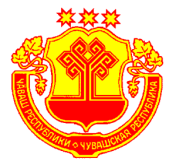 Чувашская РеспубликаЯльчикский районСобрание депутатов Большетаябинского сельского поселения                    РЕШЕНИЕ«27» января 2020 г. №44/1село Большая Таяба